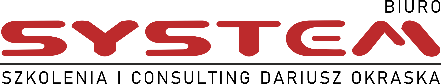 Formularz zgłoszenia uczestnictwa w szkoleniuProsimy o przesłanie e-mailem na adres szkolenia@system-biuro.comFormularz zgłoszenia uczestnictwa w szkoleniuProsimy o przesłanie e-mailem na adres szkolenia@system-biuro.comFormularz zgłoszenia uczestnictwa w szkoleniuProsimy o przesłanie e-mailem na adres szkolenia@system-biuro.comFormularz zgłoszenia uczestnictwa w szkoleniuProsimy o przesłanie e-mailem na adres szkolenia@system-biuro.comFormularz zgłoszenia uczestnictwa w szkoleniuProsimy o przesłanie e-mailem na adres szkolenia@system-biuro.comFormularz zgłoszenia uczestnictwa w szkoleniuProsimy o przesłanie e-mailem na adres szkolenia@system-biuro.comFormularz zgłoszenia uczestnictwa w szkoleniuProsimy o przesłanie e-mailem na adres szkolenia@system-biuro.comFormularz zgłoszenia uczestnictwa w szkoleniuProsimy o przesłanie e-mailem na adres szkolenia@system-biuro.comFormularz zgłoszenia uczestnictwa w szkoleniuProsimy o przesłanie e-mailem na adres szkolenia@system-biuro.comData wypełnienia zgłoszenia ………………………………………………...Data wypełnienia zgłoszenia ………………………………………………...Data wypełnienia zgłoszenia ………………………………………………...Data wypełnienia zgłoszenia ………………………………………………...Data wypełnienia zgłoszenia ………………………………………………...Data wypełnienia zgłoszenia ………………………………………………...Data wypełnienia zgłoszenia ………………………………………………...Data wypełnienia zgłoszenia ………………………………………………...Data wypełnienia zgłoszenia ………………………………………………...Data wypełnienia zgłoszenia ………………………………………………...Nazwa Instytucji / Imię i nazwisko (w przypadku zgłoszeń indywidualnych)…………………………………………………………………………….....…………………………………………………………………………………………Nazwa Instytucji / Imię i nazwisko (w przypadku zgłoszeń indywidualnych)…………………………………………………………………………….....…………………………………………………………………………………………Nazwa Instytucji / Imię i nazwisko (w przypadku zgłoszeń indywidualnych)…………………………………………………………………………….....…………………………………………………………………………………………Nazwa Instytucji / Imię i nazwisko (w przypadku zgłoszeń indywidualnych)…………………………………………………………………………….....…………………………………………………………………………………………Nazwa Instytucji / Imię i nazwisko (w przypadku zgłoszeń indywidualnych)…………………………………………………………………………….....…………………………………………………………………………………………Nazwa Instytucji / Imię i nazwisko (w przypadku zgłoszeń indywidualnych)…………………………………………………………………………….....…………………………………………………………………………………………Nazwa Instytucji / Imię i nazwisko (w przypadku zgłoszeń indywidualnych)…………………………………………………………………………….....…………………………………………………………………………………………Nazwa Instytucji / Imię i nazwisko (w przypadku zgłoszeń indywidualnych)…………………………………………………………………………….....…………………………………………………………………………………………Nazwa Instytucji / Imię i nazwisko (w przypadku zgłoszeń indywidualnych)…………………………………………………………………………….....…………………………………………………………………………………………Nazwa Instytucji / Imię i nazwisko (w przypadku zgłoszeń indywidualnych)…………………………………………………………………………….....…………………………………………………………………………………………Pieczęć InstytucjiPieczęć InstytucjiPieczęć InstytucjiPieczęć InstytucjiAdresAdresAdresAdresAdresAdresAdresAdresAdresAdresAdresAdresAdresAdres…………………………………………………………………………………………………………………………………………………………………………………………………………………………………………………………………………………………………………………………………………………………………………………………………………………………………………………………………………………………………………………………………………………………………………………………………………………………………………………………………………………………………………………………………………………………………………………………………………………………………………………………………………………………………………………………………………………………………………………………………………………………………………………………………………………………………………………………………………………………………………………………………………………………………………………………………………………………………………………………………………………………………………………………………………………………………………………………………………………………………………………………………………………………………………………………………………………………………………………………………………………………………………………………………………………………………………………………………………………………………………………………………………………………………………………………………………………………………………………………………………………………………………………………………………………………………………………………………………………………………………TelefonTelefonTelefonTelefonTelefonTelefonTelefonTelefone-maile-maile-maile-maile-maile-mail…………………………………………………………………………………………………………………………………………………………………………………………………………………………………………………………………………………………………………………………………………………………………………………………………………………………………………………………………………………………………………………………………………Informacja ogólna o szkoleniuInformacja ogólna o szkoleniuInformacja ogólna o szkoleniuInformacja ogólna o szkoleniuInformacja ogólna o szkoleniuInformacja ogólna o szkoleniuInformacja ogólna o szkoleniuInformacja ogólna o szkoleniuInformacja ogólna o szkoleniuInformacja ogólna o szkoleniuInformacja ogólna o szkoleniuInformacja ogólna o szkoleniuInformacja ogólna o szkoleniuInformacja ogólna o szkoleniuKod szkoleniaKod szkoleniaKod szkoleniaKod szkoleniaKod szkoleniaData szkoleniaData szkoleniaData szkoleniaData szkoleniaData szkoleniaData szkoleniaMiejsce szkoleniaMiejsce szkoleniaMiejsce szkolenia…………………………………………………………………………………………………………………………………………………………………………………………………………………………………………………………………………………………………………………………………………………………………………………………………………………………………………………………………………………………………………………………………………Tytuł szkoleniaTytuł szkoleniaTytuł szkoleniaTytuł szkoleniaTytuł szkoleniaTytuł szkoleniaTytuł szkoleniaTytuł szkoleniaTytuł szkoleniaTytuł szkoleniaTytuł szkoleniaTytuł szkoleniaTytuł szkoleniaTytuł szkolenia…………………………………………………………………………………………………………………………………………………………………………………………………………………………………………………………………………………………………………………………………………………………………………………………………………………………………………………………………………………………………………………………………………………………………………………………………………………………………………………………………………………………………………………………………………………………………………………………………………………………………………………………………………………………………………………………………………………………………………………………………………………………………………………………………………………………………………………………………………………………………………………………………………………………………………………………………………………………………………………………………………………………………………………………………………………………………………………………………………………………………………………………………………………………………………………………………………………………………………………………………………………………………………………………………………………………………………………………………………………………………………………………………………………………………………………………………………………………………………………………………………………………………………………………………………………………………………………………………………………………………………Uczestnicy szkoleniaUczestnicy szkoleniaUczestnicy szkoleniaUczestnicy szkoleniaUczestnicy szkoleniaUczestnicy szkoleniaUczestnicy szkoleniaUczestnicy szkoleniaUczestnicy szkoleniaUczestnicy szkoleniaUczestnicy szkoleniaUczestnicy szkoleniaUczestnicy szkoleniaUczestnicy szkoleniaL.p.Imię i nazwisko uczestnikaImię i nazwisko uczestnikaImię i nazwisko uczestnikaImię i nazwisko uczestnikaImię i nazwisko uczestnikaImię i nazwisko uczestnikaStanowiskoStanowiskoStanowiskoStanowiskoStanowiskoNr telefonuNr telefonu1…………………………………….…………………………………………………….…………………………………………………….…………………………………………………….…………………………………………………….…………………………………………………….………………………….……………………………………….……………………………………….……………………………………….……………………………………….………………………………………….……………………………………….…………………………2…………………………………….…………………………………………………….…………………………………………………….…………………………………………………….…………………………………………………….…………………………………………………….………………………….……………………………………….……………………………………….……………………………………….……………………………………….………………………………………….……………………………………….…………………………3…………………………………….…………………………………………………….…………………………………………………….…………………………………………………….…………………………………………………….…………………………………………………….………………………….……………………………………….……………………………………….……………………………………….……………………………………….………………………………………….……………………………………….…………………………4…………………………………….…………………………………………………….…………………………………………………….…………………………………………………….…………………………………………………….…………………………………………………….………………………….……………………………………….……………………………………….……………………………………….……………………………………….………………………………………….……………………………………….…………………………5…………………………………….…………………………………………………….…………………………………………………….…………………………………………………….…………………………………………………….…………………………………………………….………………………….……………………………………….……………………………………….……………………………………….……………………………………….………………………………………….……………………………………….…………………………Koszt szkolenia (proszę zaznaczyć wybrane opcje i wpisać niezbędne dane)Koszt szkolenia (proszę zaznaczyć wybrane opcje i wpisać niezbędne dane)Koszt szkolenia (proszę zaznaczyć wybrane opcje i wpisać niezbędne dane)Koszt szkolenia (proszę zaznaczyć wybrane opcje i wpisać niezbędne dane)Koszt szkolenia (proszę zaznaczyć wybrane opcje i wpisać niezbędne dane)Koszt szkolenia (proszę zaznaczyć wybrane opcje i wpisać niezbędne dane)Koszt szkolenia (proszę zaznaczyć wybrane opcje i wpisać niezbędne dane)Koszt szkolenia (proszę zaznaczyć wybrane opcje i wpisać niezbędne dane)Koszt szkolenia (proszę zaznaczyć wybrane opcje i wpisać niezbędne dane)Koszt szkolenia (proszę zaznaczyć wybrane opcje i wpisać niezbędne dane)Koszt szkolenia (proszę zaznaczyć wybrane opcje i wpisać niezbędne dane)Koszt szkolenia (proszę zaznaczyć wybrane opcje i wpisać niezbędne dane)Koszt szkolenia (proszę zaznaczyć wybrane opcje i wpisać niezbędne dane)Koszt szkolenia (proszę zaznaczyć wybrane opcje i wpisać niezbędne dane)Koszty uczestnictwaKoszty uczestnictwaKoszty uczestnictwaKoszty uczestnictwaKoszty uczestnictwaKoszty uczestnictwaKoszty uczestnictwaKoszty uczestnictwaKoszty uczestnictwaKwota netto za 1 osobę Kwota netto za 1 osobę Ilość osóbIlość osóbKwota netto razem Cena standardowa:  zgłaszam jedną osobę / jestem nowym Klientem (pokój 2-os.)Cena standardowa:  zgłaszam jedną osobę / jestem nowym Klientem (pokój 2-os.)Cena standardowa:  zgłaszam jedną osobę / jestem nowym Klientem (pokój 2-os.)Cena standardowa:  zgłaszam jedną osobę / jestem nowym Klientem (pokój 2-os.)Cena standardowa:  zgłaszam jedną osobę / jestem nowym Klientem (pokój 2-os.)Cena standardowa:  zgłaszam jedną osobę / jestem nowym Klientem (pokój 2-os.)Cena standardowa:  zgłaszam jedną osobę / jestem nowym Klientem (pokój 2-os.)Cena standardowa:  zgłaszam jedną osobę / jestem nowym Klientem (pokój 2-os.)Cena promocyjna:  Zgłaszam kilka osób / brałem już udział w szkoleniach Biura „SYSTEM” / dokonuję zapisu na co najmniej 1 miesiąc przed terminem szkoleniaCena promocyjna:  Zgłaszam kilka osób / brałem już udział w szkoleniach Biura „SYSTEM” / dokonuję zapisu na co najmniej 1 miesiąc przed terminem szkoleniaCena promocyjna:  Zgłaszam kilka osób / brałem już udział w szkoleniach Biura „SYSTEM” / dokonuję zapisu na co najmniej 1 miesiąc przed terminem szkoleniaCena promocyjna:  Zgłaszam kilka osób / brałem już udział w szkoleniach Biura „SYSTEM” / dokonuję zapisu na co najmniej 1 miesiąc przed terminem szkoleniaCena promocyjna:  Zgłaszam kilka osób / brałem już udział w szkoleniach Biura „SYSTEM” / dokonuję zapisu na co najmniej 1 miesiąc przed terminem szkoleniaCena promocyjna:  Zgłaszam kilka osób / brałem już udział w szkoleniach Biura „SYSTEM” / dokonuję zapisu na co najmniej 1 miesiąc przed terminem szkoleniaCena promocyjna:  Zgłaszam kilka osób / brałem już udział w szkoleniach Biura „SYSTEM” / dokonuję zapisu na co najmniej 1 miesiąc przed terminem szkoleniaCena promocyjna:  Zgłaszam kilka osób / brałem już udział w szkoleniach Biura „SYSTEM” / dokonuję zapisu na co najmniej 1 miesiąc przed terminem szkoleniaDodatkowe opłaty (opcjonalnie):Dodatkowe opłaty (opcjonalnie):Dodatkowe opłaty (opcjonalnie):Dodatkowe opłaty (opcjonalnie):Dodatkowe opłaty (opcjonalnie):Dodatkowe opłaty (opcjonalnie):Dodatkowe opłaty (opcjonalnie):Dodatkowe opłaty (opcjonalnie):Dodatkowe opłaty (opcjonalnie):Dodatkowy nocleg (przyjazd dzień wcześniej – kolacja + nocleg)Dodatkowy nocleg (przyjazd dzień wcześniej – kolacja + nocleg)Dodatkowy nocleg (przyjazd dzień wcześniej – kolacja + nocleg)Dodatkowy nocleg (przyjazd dzień wcześniej – kolacja + nocleg)Dodatkowy nocleg (przyjazd dzień wcześniej – kolacja + nocleg)Dodatkowy nocleg (przyjazd dzień wcześniej – kolacja + nocleg)Dodatkowy nocleg (przyjazd dzień wcześniej – kolacja + nocleg)Dodatkowy nocleg (przyjazd dzień wcześniej – kolacja + nocleg)Dopłata do pokoju 1-os.Dopłata do pokoju 1-os.Dopłata do pokoju 1-os.Dopłata do pokoju 1-os.Dopłata do pokoju 1-os.Dopłata do pokoju 1-os.Dopłata do pokoju 1-os.Dopłata do pokoju 1-os.Należność z tytułu uczestnictwa razem:Należność z tytułu uczestnictwa razem:Należność z tytułu uczestnictwa razem:Należność z tytułu uczestnictwa razem:Należność z tytułu uczestnictwa razem:Należność z tytułu uczestnictwa razem:Należność z tytułu uczestnictwa razem:Należność z tytułu uczestnictwa razem:Opłata za szkolenie (proszę zaznaczyć wybraną opcję)Opłata za szkolenie (proszę zaznaczyć wybraną opcję)Opłata za szkolenie (proszę zaznaczyć wybraną opcję)Opłata za szkolenie (proszę zaznaczyć wybraną opcję)Opłata za szkolenie (proszę zaznaczyć wybraną opcję)Opłata za szkolenie (proszę zaznaczyć wybraną opcję)Opłata za szkolenie (proszę zaznaczyć wybraną opcję)Opłata za szkolenie (proszę zaznaczyć wybraną opcję)Opłata za szkolenie (proszę zaznaczyć wybraną opcję)Opłata za szkolenie (proszę zaznaczyć wybraną opcję)Opłata za szkolenie (proszę zaznaczyć wybraną opcję)Opłata za szkolenie (proszę zaznaczyć wybraną opcję)Opłata za szkolenie (proszę zaznaczyć wybraną opcję)Opłata za szkolenie (proszę zaznaczyć wybraną opcję)Płatność przelewem najdalej na 3 dni przed terminem szkolenia na podstawie wystawionej FV pro formaBank Milenium O / Częstochowa 76 1160 2202 0000 0005 4446 3540Płatność przelewem najdalej na 3 dni przed terminem szkolenia na podstawie wystawionej FV pro formaBank Milenium O / Częstochowa 76 1160 2202 0000 0005 4446 3540Płatność przelewem najdalej na 3 dni przed terminem szkolenia na podstawie wystawionej FV pro formaBank Milenium O / Częstochowa 76 1160 2202 0000 0005 4446 3540Płatność przelewem najdalej na 3 dni przed terminem szkolenia na podstawie wystawionej FV pro formaBank Milenium O / Częstochowa 76 1160 2202 0000 0005 4446 3540Płatność przelewem najdalej na 3 dni przed terminem szkolenia na podstawie wystawionej FV pro formaBank Milenium O / Częstochowa 76 1160 2202 0000 0005 4446 3540Płatność przelewem najdalej na 3 dni przed terminem szkolenia na podstawie wystawionej FV pro formaBank Milenium O / Częstochowa 76 1160 2202 0000 0005 4446 3540Płatność przelewem najdalej na 3 dni przed terminem szkolenia na podstawie wystawionej FV pro formaBank Milenium O / Częstochowa 76 1160 2202 0000 0005 4446 3540Płatność przelewem najdalej na 3 dni przed terminem szkolenia na podstawie wystawionej FV pro formaBank Milenium O / Częstochowa 76 1160 2202 0000 0005 4446 3540Płatność przelewem najdalej na 3 dni przed terminem szkolenia na podstawie wystawionej FV pro formaBank Milenium O / Częstochowa 76 1160 2202 0000 0005 4446 3540Płatność przelewem najdalej na 3 dni przed terminem szkolenia na podstawie wystawionej FV pro formaBank Milenium O / Częstochowa 76 1160 2202 0000 0005 4446 3540Płatność przelewem najdalej na 3 dni przed terminem szkolenia na podstawie wystawionej FV pro formaBank Milenium O / Częstochowa 76 1160 2202 0000 0005 4446 3540Płatność przelewem najdalej na 3 dni przed terminem szkolenia na podstawie wystawionej FV pro formaBank Milenium O / Częstochowa 76 1160 2202 0000 0005 4446 3540Płatność przelewem najdalej na 3 dni przed terminem szkolenia na podstawie wystawionej FV pro formaBank Milenium O / Częstochowa 76 1160 2202 0000 0005 4446 3540Płatność przelewem po szkoleniu na podstawie wystawionej FV w terminie 14 dni od daty wystawienia fakturyBank Millennium O / Częstochowa 76 1160 2202 0000 0005 4446 3540Płatność przelewem po szkoleniu na podstawie wystawionej FV w terminie 14 dni od daty wystawienia fakturyBank Millennium O / Częstochowa 76 1160 2202 0000 0005 4446 3540Płatność przelewem po szkoleniu na podstawie wystawionej FV w terminie 14 dni od daty wystawienia fakturyBank Millennium O / Częstochowa 76 1160 2202 0000 0005 4446 3540Płatność przelewem po szkoleniu na podstawie wystawionej FV w terminie 14 dni od daty wystawienia fakturyBank Millennium O / Częstochowa 76 1160 2202 0000 0005 4446 3540Płatność przelewem po szkoleniu na podstawie wystawionej FV w terminie 14 dni od daty wystawienia fakturyBank Millennium O / Częstochowa 76 1160 2202 0000 0005 4446 3540Płatność przelewem po szkoleniu na podstawie wystawionej FV w terminie 14 dni od daty wystawienia fakturyBank Millennium O / Częstochowa 76 1160 2202 0000 0005 4446 3540Płatność przelewem po szkoleniu na podstawie wystawionej FV w terminie 14 dni od daty wystawienia fakturyBank Millennium O / Częstochowa 76 1160 2202 0000 0005 4446 3540Płatność przelewem po szkoleniu na podstawie wystawionej FV w terminie 14 dni od daty wystawienia fakturyBank Millennium O / Częstochowa 76 1160 2202 0000 0005 4446 3540Płatność przelewem po szkoleniu na podstawie wystawionej FV w terminie 14 dni od daty wystawienia fakturyBank Millennium O / Częstochowa 76 1160 2202 0000 0005 4446 3540Płatność przelewem po szkoleniu na podstawie wystawionej FV w terminie 14 dni od daty wystawienia fakturyBank Millennium O / Częstochowa 76 1160 2202 0000 0005 4446 3540Płatność przelewem po szkoleniu na podstawie wystawionej FV w terminie 14 dni od daty wystawienia fakturyBank Millennium O / Częstochowa 76 1160 2202 0000 0005 4446 3540Płatność przelewem po szkoleniu na podstawie wystawionej FV w terminie 14 dni od daty wystawienia fakturyBank Millennium O / Częstochowa 76 1160 2202 0000 0005 4446 3540Płatność przelewem po szkoleniu na podstawie wystawionej FV w terminie 14 dni od daty wystawienia fakturyBank Millennium O / Częstochowa 76 1160 2202 0000 0005 4446 3540Nasze przedsiębiorstwoNasze przedsiębiorstwojestnie jestpłatnikiem podatku VATpłatnikiem podatku VATpłatnikiem podatku VATNasz numer NIP:    ……………………………………………Nasz numer NIP:    ……………………………………………Nasz numer NIP:    ……………………………………………Nasz numer NIP:    ……………………………………………Nasz numer NIP:    ……………………………………………Nadesłanie Formularza zgłoszenia jest jednocześnie zobowiązaniem do zapłaty.Biuro SYSTEM Szkolenia i Consulting Dariusz Okraska zastrzega sobie prawo do zmian programu szkolenia. W przypadku odwołania szkolenia z powodu braku minimalnej liczby uczestników lub powodów niezależnych od organizatora, zaproponujemy udział w szkoleniu w innym terminie lub zwrócimy pełną kwotę. Pisemne wycofanie zgłoszenia uczestnika w terminie dłuższym niż 7 dni przed datą rozpoczęcia kursu, związane jest z opłatą w wysokości 30% ceny szkolenia. Pisemna rezygnacja w terminie krótszym niż 7 dni przed datą rozpoczęcia szkolenia powoduje utratę 100% opłaty.Klauzula Informacyjna dostępna jest do pod adresem: LINK.Nadesłanie Formularza zgłoszenia jest jednocześnie zobowiązaniem do zapłaty.Biuro SYSTEM Szkolenia i Consulting Dariusz Okraska zastrzega sobie prawo do zmian programu szkolenia. W przypadku odwołania szkolenia z powodu braku minimalnej liczby uczestników lub powodów niezależnych od organizatora, zaproponujemy udział w szkoleniu w innym terminie lub zwrócimy pełną kwotę. Pisemne wycofanie zgłoszenia uczestnika w terminie dłuższym niż 7 dni przed datą rozpoczęcia kursu, związane jest z opłatą w wysokości 30% ceny szkolenia. Pisemna rezygnacja w terminie krótszym niż 7 dni przed datą rozpoczęcia szkolenia powoduje utratę 100% opłaty.Klauzula Informacyjna dostępna jest do pod adresem: LINK.Nadesłanie Formularza zgłoszenia jest jednocześnie zobowiązaniem do zapłaty.Biuro SYSTEM Szkolenia i Consulting Dariusz Okraska zastrzega sobie prawo do zmian programu szkolenia. W przypadku odwołania szkolenia z powodu braku minimalnej liczby uczestników lub powodów niezależnych od organizatora, zaproponujemy udział w szkoleniu w innym terminie lub zwrócimy pełną kwotę. Pisemne wycofanie zgłoszenia uczestnika w terminie dłuższym niż 7 dni przed datą rozpoczęcia kursu, związane jest z opłatą w wysokości 30% ceny szkolenia. Pisemna rezygnacja w terminie krótszym niż 7 dni przed datą rozpoczęcia szkolenia powoduje utratę 100% opłaty.Klauzula Informacyjna dostępna jest do pod adresem: LINK.Nadesłanie Formularza zgłoszenia jest jednocześnie zobowiązaniem do zapłaty.Biuro SYSTEM Szkolenia i Consulting Dariusz Okraska zastrzega sobie prawo do zmian programu szkolenia. W przypadku odwołania szkolenia z powodu braku minimalnej liczby uczestników lub powodów niezależnych od organizatora, zaproponujemy udział w szkoleniu w innym terminie lub zwrócimy pełną kwotę. Pisemne wycofanie zgłoszenia uczestnika w terminie dłuższym niż 7 dni przed datą rozpoczęcia kursu, związane jest z opłatą w wysokości 30% ceny szkolenia. Pisemna rezygnacja w terminie krótszym niż 7 dni przed datą rozpoczęcia szkolenia powoduje utratę 100% opłaty.Klauzula Informacyjna dostępna jest do pod adresem: LINK.Nadesłanie Formularza zgłoszenia jest jednocześnie zobowiązaniem do zapłaty.Biuro SYSTEM Szkolenia i Consulting Dariusz Okraska zastrzega sobie prawo do zmian programu szkolenia. W przypadku odwołania szkolenia z powodu braku minimalnej liczby uczestników lub powodów niezależnych od organizatora, zaproponujemy udział w szkoleniu w innym terminie lub zwrócimy pełną kwotę. Pisemne wycofanie zgłoszenia uczestnika w terminie dłuższym niż 7 dni przed datą rozpoczęcia kursu, związane jest z opłatą w wysokości 30% ceny szkolenia. Pisemna rezygnacja w terminie krótszym niż 7 dni przed datą rozpoczęcia szkolenia powoduje utratę 100% opłaty.Klauzula Informacyjna dostępna jest do pod adresem: LINK.Nadesłanie Formularza zgłoszenia jest jednocześnie zobowiązaniem do zapłaty.Biuro SYSTEM Szkolenia i Consulting Dariusz Okraska zastrzega sobie prawo do zmian programu szkolenia. W przypadku odwołania szkolenia z powodu braku minimalnej liczby uczestników lub powodów niezależnych od organizatora, zaproponujemy udział w szkoleniu w innym terminie lub zwrócimy pełną kwotę. Pisemne wycofanie zgłoszenia uczestnika w terminie dłuższym niż 7 dni przed datą rozpoczęcia kursu, związane jest z opłatą w wysokości 30% ceny szkolenia. Pisemna rezygnacja w terminie krótszym niż 7 dni przed datą rozpoczęcia szkolenia powoduje utratę 100% opłaty.Klauzula Informacyjna dostępna jest do pod adresem: LINK.Nadesłanie Formularza zgłoszenia jest jednocześnie zobowiązaniem do zapłaty.Biuro SYSTEM Szkolenia i Consulting Dariusz Okraska zastrzega sobie prawo do zmian programu szkolenia. W przypadku odwołania szkolenia z powodu braku minimalnej liczby uczestników lub powodów niezależnych od organizatora, zaproponujemy udział w szkoleniu w innym terminie lub zwrócimy pełną kwotę. Pisemne wycofanie zgłoszenia uczestnika w terminie dłuższym niż 7 dni przed datą rozpoczęcia kursu, związane jest z opłatą w wysokości 30% ceny szkolenia. Pisemna rezygnacja w terminie krótszym niż 7 dni przed datą rozpoczęcia szkolenia powoduje utratę 100% opłaty.Klauzula Informacyjna dostępna jest do pod adresem: LINK.Nadesłanie Formularza zgłoszenia jest jednocześnie zobowiązaniem do zapłaty.Biuro SYSTEM Szkolenia i Consulting Dariusz Okraska zastrzega sobie prawo do zmian programu szkolenia. W przypadku odwołania szkolenia z powodu braku minimalnej liczby uczestników lub powodów niezależnych od organizatora, zaproponujemy udział w szkoleniu w innym terminie lub zwrócimy pełną kwotę. Pisemne wycofanie zgłoszenia uczestnika w terminie dłuższym niż 7 dni przed datą rozpoczęcia kursu, związane jest z opłatą w wysokości 30% ceny szkolenia. Pisemna rezygnacja w terminie krótszym niż 7 dni przed datą rozpoczęcia szkolenia powoduje utratę 100% opłaty.Klauzula Informacyjna dostępna jest do pod adresem: LINK.Nadesłanie Formularza zgłoszenia jest jednocześnie zobowiązaniem do zapłaty.Biuro SYSTEM Szkolenia i Consulting Dariusz Okraska zastrzega sobie prawo do zmian programu szkolenia. W przypadku odwołania szkolenia z powodu braku minimalnej liczby uczestników lub powodów niezależnych od organizatora, zaproponujemy udział w szkoleniu w innym terminie lub zwrócimy pełną kwotę. Pisemne wycofanie zgłoszenia uczestnika w terminie dłuższym niż 7 dni przed datą rozpoczęcia kursu, związane jest z opłatą w wysokości 30% ceny szkolenia. Pisemna rezygnacja w terminie krótszym niż 7 dni przed datą rozpoczęcia szkolenia powoduje utratę 100% opłaty.Klauzula Informacyjna dostępna jest do pod adresem: LINK.Nadesłanie Formularza zgłoszenia jest jednocześnie zobowiązaniem do zapłaty.Biuro SYSTEM Szkolenia i Consulting Dariusz Okraska zastrzega sobie prawo do zmian programu szkolenia. W przypadku odwołania szkolenia z powodu braku minimalnej liczby uczestników lub powodów niezależnych od organizatora, zaproponujemy udział w szkoleniu w innym terminie lub zwrócimy pełną kwotę. Pisemne wycofanie zgłoszenia uczestnika w terminie dłuższym niż 7 dni przed datą rozpoczęcia kursu, związane jest z opłatą w wysokości 30% ceny szkolenia. Pisemna rezygnacja w terminie krótszym niż 7 dni przed datą rozpoczęcia szkolenia powoduje utratę 100% opłaty.Klauzula Informacyjna dostępna jest do pod adresem: LINK.Nadesłanie Formularza zgłoszenia jest jednocześnie zobowiązaniem do zapłaty.Biuro SYSTEM Szkolenia i Consulting Dariusz Okraska zastrzega sobie prawo do zmian programu szkolenia. W przypadku odwołania szkolenia z powodu braku minimalnej liczby uczestników lub powodów niezależnych od organizatora, zaproponujemy udział w szkoleniu w innym terminie lub zwrócimy pełną kwotę. Pisemne wycofanie zgłoszenia uczestnika w terminie dłuższym niż 7 dni przed datą rozpoczęcia kursu, związane jest z opłatą w wysokości 30% ceny szkolenia. Pisemna rezygnacja w terminie krótszym niż 7 dni przed datą rozpoczęcia szkolenia powoduje utratę 100% opłaty.Klauzula Informacyjna dostępna jest do pod adresem: LINK.Nadesłanie Formularza zgłoszenia jest jednocześnie zobowiązaniem do zapłaty.Biuro SYSTEM Szkolenia i Consulting Dariusz Okraska zastrzega sobie prawo do zmian programu szkolenia. W przypadku odwołania szkolenia z powodu braku minimalnej liczby uczestników lub powodów niezależnych od organizatora, zaproponujemy udział w szkoleniu w innym terminie lub zwrócimy pełną kwotę. Pisemne wycofanie zgłoszenia uczestnika w terminie dłuższym niż 7 dni przed datą rozpoczęcia kursu, związane jest z opłatą w wysokości 30% ceny szkolenia. Pisemna rezygnacja w terminie krótszym niż 7 dni przed datą rozpoczęcia szkolenia powoduje utratę 100% opłaty.Klauzula Informacyjna dostępna jest do pod adresem: LINK.Nadesłanie Formularza zgłoszenia jest jednocześnie zobowiązaniem do zapłaty.Biuro SYSTEM Szkolenia i Consulting Dariusz Okraska zastrzega sobie prawo do zmian programu szkolenia. W przypadku odwołania szkolenia z powodu braku minimalnej liczby uczestników lub powodów niezależnych od organizatora, zaproponujemy udział w szkoleniu w innym terminie lub zwrócimy pełną kwotę. Pisemne wycofanie zgłoszenia uczestnika w terminie dłuższym niż 7 dni przed datą rozpoczęcia kursu, związane jest z opłatą w wysokości 30% ceny szkolenia. Pisemna rezygnacja w terminie krótszym niż 7 dni przed datą rozpoczęcia szkolenia powoduje utratę 100% opłaty.Klauzula Informacyjna dostępna jest do pod adresem: LINK.Nadesłanie Formularza zgłoszenia jest jednocześnie zobowiązaniem do zapłaty.Biuro SYSTEM Szkolenia i Consulting Dariusz Okraska zastrzega sobie prawo do zmian programu szkolenia. W przypadku odwołania szkolenia z powodu braku minimalnej liczby uczestników lub powodów niezależnych od organizatora, zaproponujemy udział w szkoleniu w innym terminie lub zwrócimy pełną kwotę. Pisemne wycofanie zgłoszenia uczestnika w terminie dłuższym niż 7 dni przed datą rozpoczęcia kursu, związane jest z opłatą w wysokości 30% ceny szkolenia. Pisemna rezygnacja w terminie krótszym niż 7 dni przed datą rozpoczęcia szkolenia powoduje utratę 100% opłaty.Klauzula Informacyjna dostępna jest do pod adresem: LINK.Stanowisko i podpis osoby delegującej na szkolenieStanowisko i podpis osoby delegującej na szkolenieStanowisko i podpis osoby delegującej na szkolenieStanowisko i podpis osoby delegującej na szkolenieStanowisko i podpis osoby delegującej na szkolenieStanowisko i podpis osoby delegującej na szkolenieStanowisko i podpis osoby delegującej na szkolenieStanowisko i podpis osoby delegującej na szkolenieStanowisko i podpis osoby delegującej na szkolenieStanowisko i podpis osoby delegującej na szkolenieStanowisko i podpis osoby delegującej na szkolenieStanowisko i podpis osoby delegującej na szkolenieStanowisko i podpis osoby delegującej na szkolenieStanowisko i podpis osoby delegującej na szkolenie